3 priedasĮstatymas skelbtas: Žin., 2000, Nr. 66-1987Neoficialus įstatymo tekstasĮstatymo aktuali redakcija nuo 2010 m. liepos 1 d.LIETUVOS RESPUBLIKOSREGIONINĖS PLĖTROS ĮSTATYMAS2000 m. liepos 20 d. Nr. VIII-1889
VilniusNauja įstatymo redakcija:Nr. IX-1285, 2002-12-10, Žin., 2002, Nr. 123-5558 (2002-12-24)13 straipsnis. Regionų plėtros tarybos ir jų įgaliojimai 1. Regiono plėtros taryba sudaroma iš regiono savivaldybių merų, deleguotų savivaldybių tarybų narių ir Vyriausybės arba jos įgaliotos institucijos paskirto asmens.2. Regiono plėtros tarybos sudėtį per 3 mėnesius nuo galutinių savivaldybių tarybų rinkimų rezultatų paskelbimo tvirtina vidaus reikalų ministras. Vidaus reikalų ministro įgaliotas regiono plėtros tarybos narys kviečia pirmąjį regiono plėtros tarybos posėdį ir pirmininkauja regiono plėtros tarybos posėdžiams tol, kol taryba išsirenka pirmininką.3. Savivaldybių tarybų narius į regiono plėtros tarybą deleguoja savivaldybių tarybos pagal kiekvienos savivaldybės gyventojų skaičių:1) nuo 200 000 ir daugiau gyventojų – 3 tarybos narius;2) nuo 50 000 iki 200 000 gyventojų – 2 tarybos narius;3) iki 50 000 gyventojų – 1 tarybos narį.4. Socialiniai ir ekonominiai partneriai regiono plėtros tarybos darbe dalyvauja patariamojo balso teise. Socialinius ir ekonominius partnerius į savo posėdžius kviečia regiono plėtros taryba.5. Regionų, kuriuos sudaro Vyriausybė, plėtros tarybų sudarymo tvarką, vadovaudamasi šiuo Įstatymu, nustato Vyriausybė.6. Regiono plėtros taryba:1) tvirtina savo nuostatus ir darbo reglamentą;2) svarsto ir tvirtina regiono plėtros planą; 3) teikia išvadas Vidaus reikalų ministerijai ir Nacionalinei regioninės plėtros tarybai dėl regiono plėtros plano įgyvendinimo;4) svarsto ir teikia siūlymus Vidaus reikalų ministerijai ir Nacionalinei regioninės plėtros tarybai dėl regionų socialinių ir ekonominių skirtumų mažinimo programos;5) teikia siūlymus Vidaus reikalų ministerijai dėl probleminių teritorijų išskyrimo bei tose teritorijose įgyvendinamiems projektams teiktinos valstybės pagalbos kriterijų;6) teikia siūlymus Vyriausybei ir Vidaus reikalų ministerijai dėl probleminės teritorijos plėtros programos ir jos vykdymo;7) svarsto savivaldybių ir valstybės institucijų siūlymus dėl regiono socialinės ir ekonominės plėtros projektų, teikiamų įgyvendinant regionų socialinių ir ekonominių skirtumų mažinimo programą, probleminių teritorijų plėtros programas, regiono plėtros planą, savivaldybių strateginius plėtros planus ir nacionalinius Europos Sąjungos struktūrinės paramos programavimo dokumentus; vadovaudamasi nacionalinių Europos Sąjungos struktūrinės paramos programavimo dokumentų, kitų strateginio planavimo dokumentų ir teritorijų planavimo dokumentų nuostatomis, Vyriausybės nustatyta tvarka sudaro ir tvirtina siūlomų finansuoti projektų sąrašus;8) renka regiono plėtros tarybos pirmininką bei jo pavaduotoją, atleidžia juos iš pareigų;9) gali sudaryti darbo grupes ir jas įgalioti nagrinėti konkrečius regiono plėtros tarybos kompetencijai priskirtus klausimus ir teikti dėl jų išvadas, svarsto ir priima sprendimus dėl pateiktų išvadų;10) atlieka kitas teisės aktuose nustatytas funkcijas;11) svarsto pasiūlymus dėl atstovavimo regionui tarptautinėse regionų bendradarbiavimo organizacijose ir dėl bendradarbiavimo su kitų valstybių regionais.7. Regiono plėtros taryba sprendimus priima visų tarybos narių balsų dauguma savo darbo reglamento nustatyta tvarka.8. Regiono plėtros taryba sprendimus dėl regiono plėtros plano, jo įgyvendinimo, probleminės teritorijos išskyrimo bei tos probleminės teritorijos plėtros programos, aktualiausių regiono socialinės ir ekonominės plėtros projektų, taip pat kitus sprendimus, galinčius turėti esminės įtakos to regiono (apskrities) socialinei ir ekonominei plėtrai, priima pasikonsultavusi su socialiniais ir ekonominiais partneriais bei teritorinių darbo biržų atstovais. Šiam tikslui regiono plėtros taryba gali sudaryti konsultacinę socialinių ir ekonominių partnerių darbo grupę, kuri pateikia išvadas dėl numatomo priimti sprendimo. Priimdama sprendimą, regiono plėtros taryba įvertina darbo grupės išvadas.Straipsnio pakeitimai:Nr. X-1134, 2007-05-17, Žin., 2007, Nr. 61-2339 (2007-06-02)Nr. XI-735, 2010-04-08, Žin., 2010, Nr. 48-2285 (2010-04-27)Regioninės plėtros įstatymasRegioninės plėtros įstatymasRegioninės plėtros įstatymasRegioninės plėtros įstatymasRūšis: Aktuali redakcija Numeris: VIII-1889 Data: 2010-04-08 Kalba: Lietuvių Publikavimas: Publikavimas: Statusas: Aktuali 2010-07-01Statusas: Aktuali 2010-07-012010-04-08 Teisės aktą priėmė - Lietuvos Respublikos Seimas >>2010-04-08 Teisės aktą priėmė - Lietuvos Respublikos Seimas >>2010-04-08 Teisės aktą priėmė - Lietuvos Respublikos Seimas >>2010-04-08 Teisės aktą priėmė - Lietuvos Respublikos Seimas >>Susiję dokumentai Susiję Europos Sąjungos teisės aktai Vertimai Susiję dokumentai Susiję Europos Sąjungos teisės aktai Vertimai Susiję dokumentai Susiję Europos Sąjungos teisės aktai Vertimai Susiję dokumentai Susiję Europos Sąjungos teisės aktai Vertimai Word 2003 dokumentas 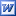 Eurovoc 4.2 terminai: ekonominis pertvarkymas, finansavimo koordinavimas, kova su nedarbu, nepalankus regionas, pagalba užimtumui, pagalbos paskirstymas, plėtros pagalba, regioninė pagalba, regioninė plėtra, regioninė politika, socialinė integracija, socialinė padėtis, struktūrinė politika, transporto infrastruktūraEurovoc 4.2 terminai: ekonominis pertvarkymas, finansavimo koordinavimas, kova su nedarbu, nepalankus regionas, pagalba užimtumui, pagalbos paskirstymas, plėtros pagalba, regioninė pagalba, regioninė plėtra, regioninė politika, socialinė integracija, socialinė padėtis, struktūrinė politika, transporto infrastruktūraEurovoc 4.2 terminai: ekonominis pertvarkymas, finansavimo koordinavimas, kova su nedarbu, nepalankus regionas, pagalba užimtumui, pagalbos paskirstymas, plėtros pagalba, regioninė pagalba, regioninė plėtra, regioninė politika, socialinė integracija, socialinė padėtis, struktūrinė politika, transporto infrastruktūraEurovoc 4.2 terminai: ekonominis pertvarkymas, finansavimo koordinavimas, kova su nedarbu, nepalankus regionas, pagalba užimtumui, pagalbos paskirstymas, plėtros pagalba, regioninė pagalba, regioninė plėtra, regioninė politika, socialinė integracija, socialinė padėtis, struktūrinė politika, transporto infrastruktūraNauja paieška Jūsų pasiūlymai ir pastabos Versija spausdinimui 